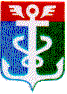 РОССИЙСКАЯ ФЕДЕРАЦИЯПРИМОРСКИЙ КРАЙ
ДУМА НАХОДКИНСКОГО ГОРОДСКОГО ОКРУГАРЕШЕНИЕ__.__.2024                                                                                                                 ПРОЕКТ       О контрольных и экспертно-аналитических мероприятиях, проведенных Контрольно-счетной палатой Находкинского городского округа в I квартале 2024 годаДума Находкинского городского округаР Е Ш И Л А:Принять к сведению информацию о контрольных и экспертно-аналитических мероприятиях, проведенных Контрольно-счетной палатой Находкинского городского округа в I квартале 2024 года, представленную в письме председателя Контрольно-счетной палаты Находкинского городского округа от 09.04.2024 № 115.   Настоящее решение вступает в силу со дня его принятия.Председатель Думы   					                                    А.В. Кузнецов  